花蓮縣花蓮市明廉國民小學109學年度性別平等教育課程宣導推動成果報告主題：性別平等教育課程年級：六年級成果照片：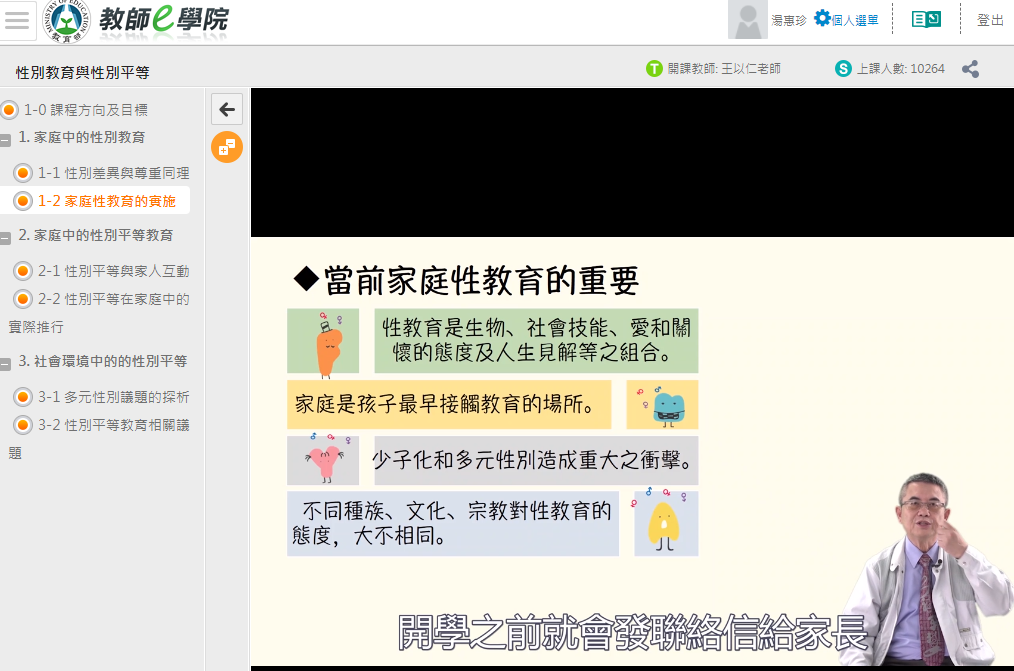 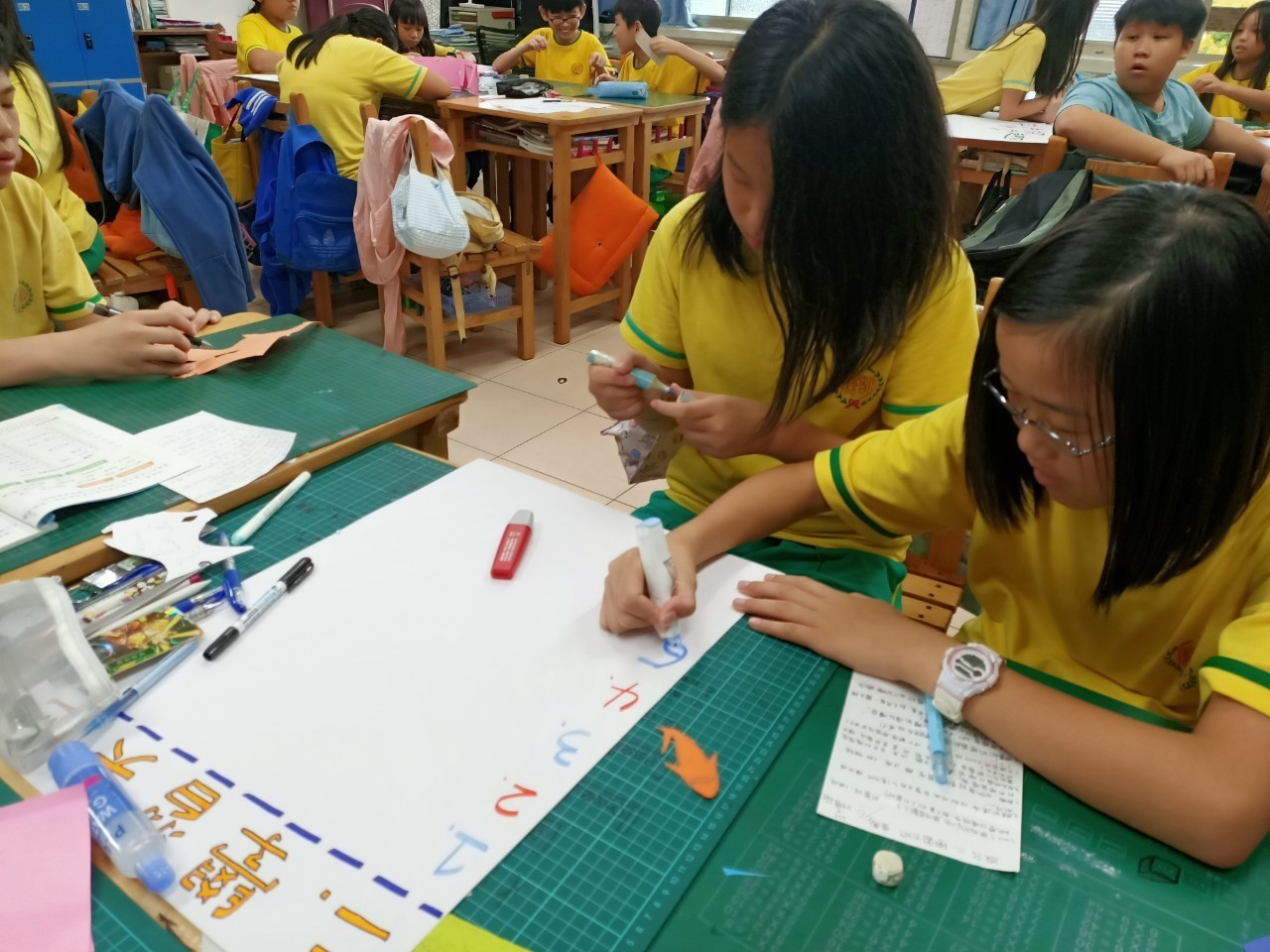 圖片說明：班級群組性別平等教育課程宣導圖片說明：性平海報製作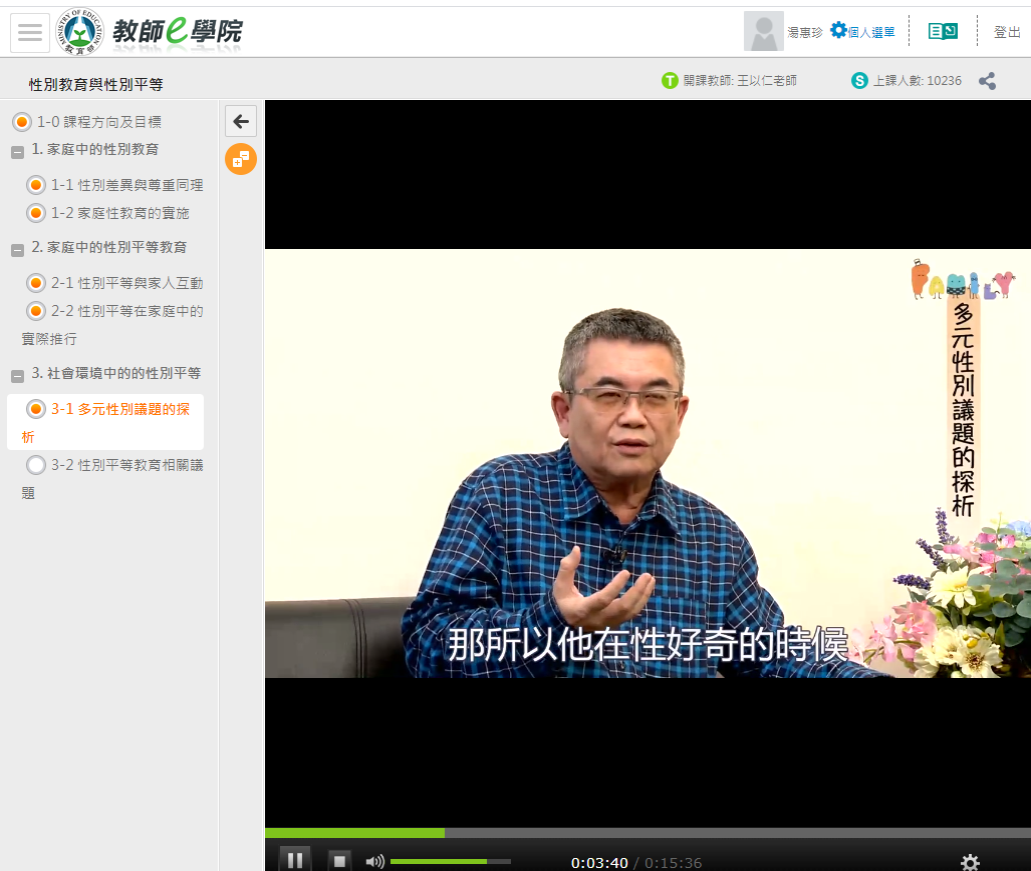 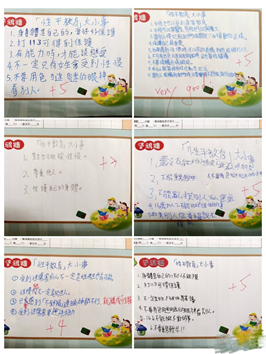 圖片說明：性別平等教育線上教學圖片說明：性別平等教育大小事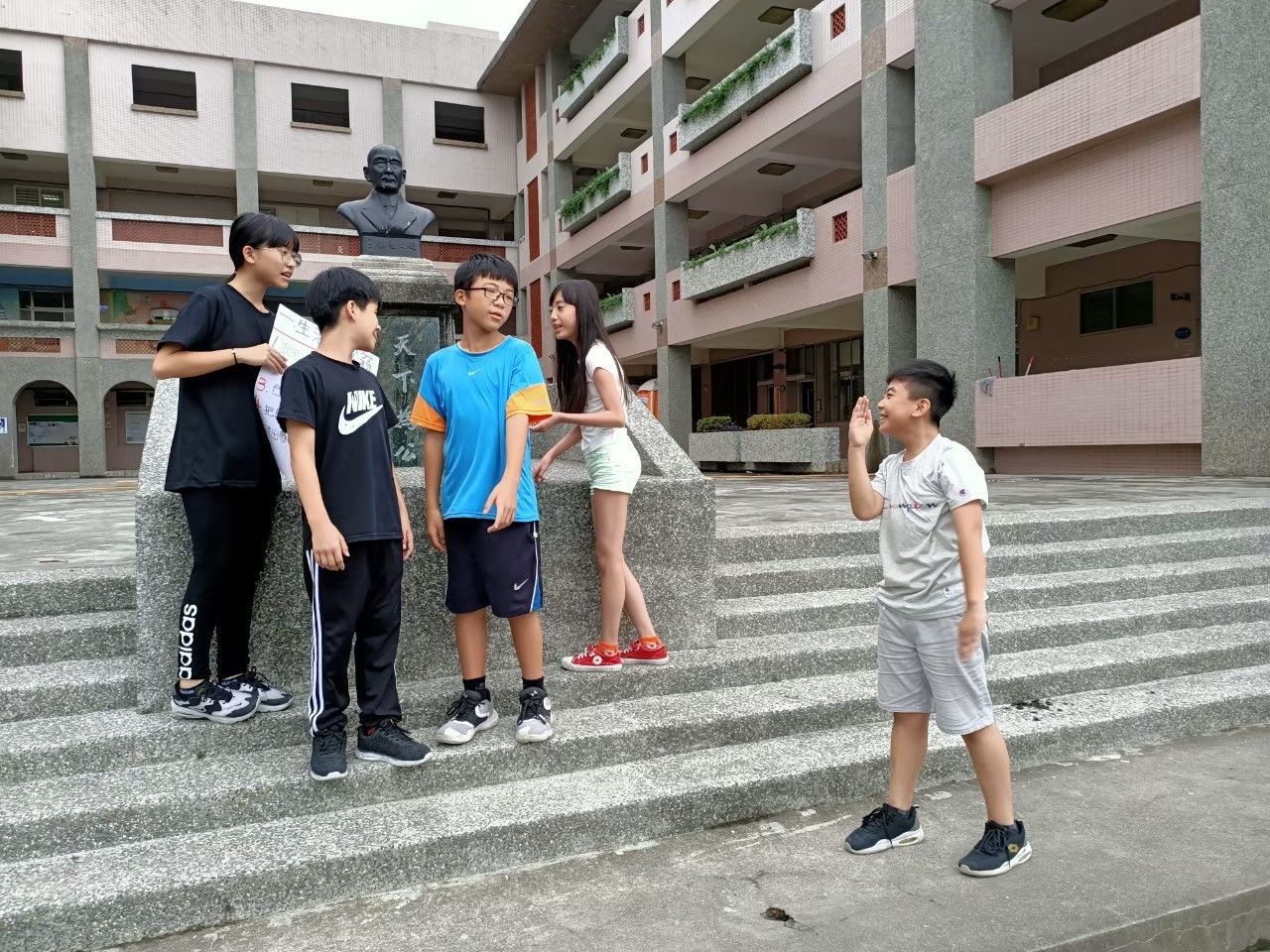 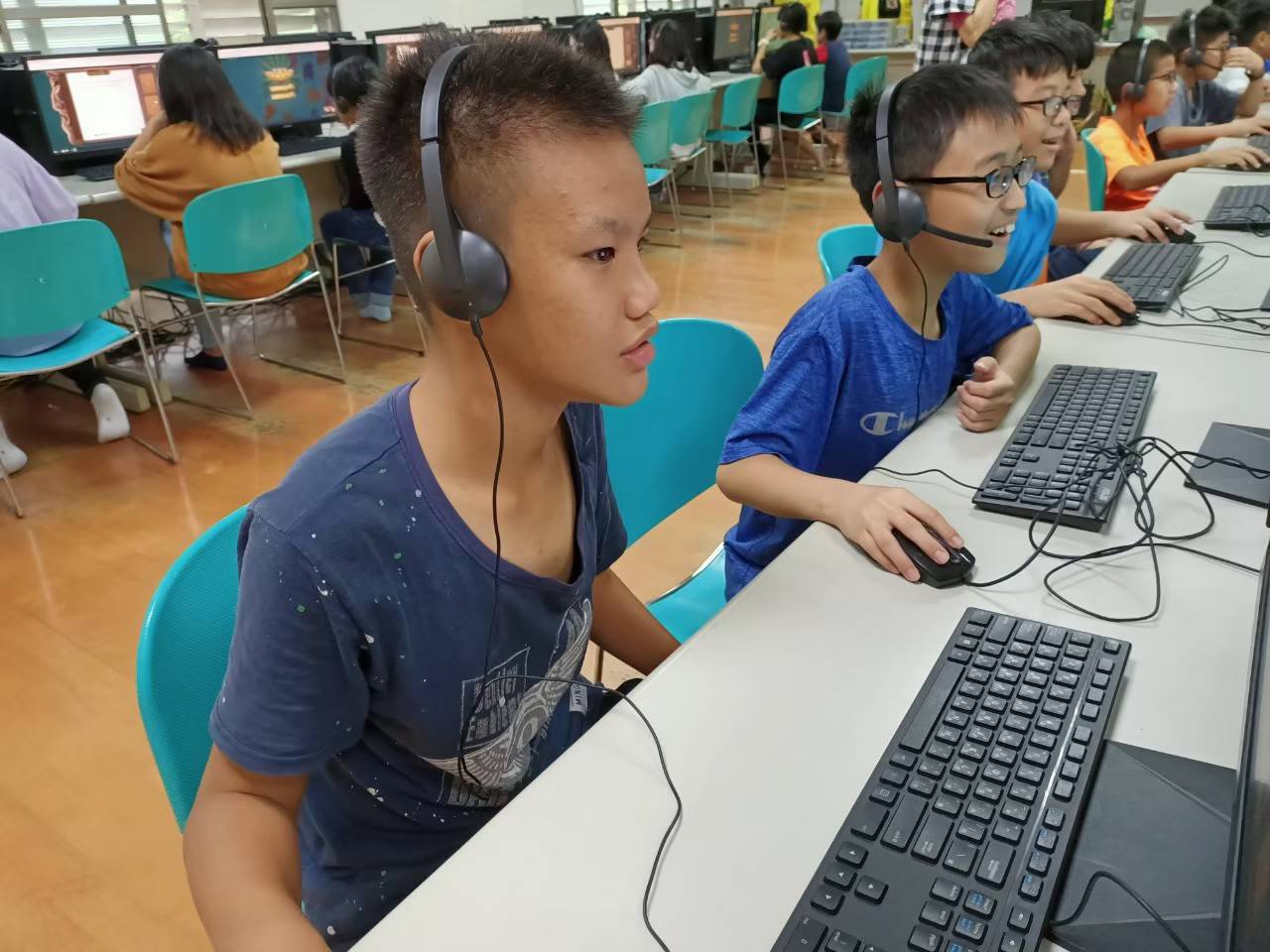 圖片說明：性別平等教育小組報告排練圖片說明：性別平等教育線上學習